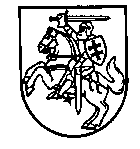 MARIJAMPOLĖS VAIKŲ LOPŠELIS - DARŽELIS „RŪTA“Savivaldybės biudžetinė įstaiga, Draugystės g. 5A, LT-68255 Marijampolė,  tel. (8 343) 75615, 75728, el.p. ldruta@gmail.comDuomenys kaupiami ir saugomi Juridinių asmenų registre, kodas 190449444.MARIJAMPOLĖS VAIKŲ LOPŠELIO – DARŽELIO „RŪTA“2018-2019 M.M. VEIKLOS ATASKAITA1.ĮSTAIGOS PRISTATYMAS:1.1. Marijampolės lopšelis-darželis „Rūta“ - savivaldybės biudžetinė įstaiga, kodas  190449444;           adresas: Draugystės  g. 5A, LT – 685255 Marijampolė, telf.  Tellf. Nr. 86822057; darželio svetainės www.ldruta.lt, elektroninio pašto adresas el. p. ldruta@gmail.com  1.2. Vadovai : Direktorė - Virginija Gusčiuvienė,  direktoriaus pavaduotoja ugdymui -Audronė Putauskienė	1.3. Ugdytiniai (fiksuojant rugsėjo 1 d. datą):2018-2019 mokslo metais   rugsėjo 1 d. lopšelyje – darželyje veikė 11 grupių (2 ankstyvojo ugdymo, 7 ikimokyklinio ir 2 priešmokyklinio ugdymo) grupės, kurias lankė 225 vaikų, iš jų 47 vaikai su specialiaisiais ugdymo (si) poreikiais, 14 vaikams buvo reikalinga specialistų (logopedo, socialinio pedagogo, psichologo ) pagalba. Kvalifikuota logopedo pagalba buvo teikiama 33 vaikams su kalbos, kalbėjimo ir komunikaciniais sutrikimais, iš jų 12 priešmokyklinio ugdymo ugdytinių. 13 vaikų buvo nustatyta kalbos neišsivystymas,1 vaikas su neurologiniais sutrikimais ir mokymosi sutrikimai dėl sulėtėjusios raidos. Nuo sausio  mėn. naujai buvo  priimta 23 ugdytiniai su kalbos neišsivystymu. Mokslo metų pabaigoje, įvertinus vaikų kalbos pasiekimus, gauti tokie duomenys: 15 vaikų – sutrikimas pašalintas; 31 vaikams – sutrikimas iš dalies pašalintas; 3 vaikams – sutrikimas nepašalintas. 34 – iems vaikams 2018/2019 metais bus toliau tęsiama logopedinė pagalba.  Taikant individualų ir grupinius metodus buvo teikiama kvalifikuota psichologo ir socialinio pedagogo pagalba.                   1.4. Mokytojai/specialistaiLopšelyje-darželyje dirbo 30 mokytojų, iš jų: - 7 mokytojai metodininkai, - 10 vyresnieji mokytojai,  3 -  mokytojai  be kategorijų, 1 –  logopedė, 1 – socialinė pedagogė, 1 - psichologė.1.5. Mokytojų/specialistų skaičius ir kvalifikacinės kategorijos:2. 2018-2019 M.M. VEIKLOS ĮGYVENDINIMAS  2.1. Įstaigos veiklos rezultatai (strateginio veiklos plano, metinio veiklos plano įgyvendinimo, mokyklos pažangos įsivertinimas ir skelbimas, gautų duomenų panaudojimas veiklai tobulinti. mokinių pasiekimai ir pažanga, kiti įstaigos veiklos rodikliai). Marijampolės lopšelio-darželio „Rūta“ bendrosios paskirties ikimokyklinio ugdymo įstaiga su menine  kryptimi, įgyvendinanti ikimokyklinio ir priešmokyklinio ugdymo programas, integruojanti Valdorfo, sveikos gyvensenos ir individualių gebėjimų programas. Įstaiga atliepianti svarbiausius vaikų poreikius: saviraiškos, judėjimo, pažinimo, asmeninio vertingumo, saviugdos. Laiduojanti atitinkamą adaptacijos ir brandumo mokyklai lygį. Siekiant atviro, nuoširdaus įstaigos bendruomenės dialogo.  Įgyvendinant įstaigos strateginio veiklos plano pagrindinį tikslą: Ugdyti kūrybingą, saugų ir sveiką vaiką modernioje, efektyviai veikiančioje, atviroje kaitai aplinkoje, 2018/2019 metų veiklos plane buvo numatyta siekiama geros ugdymo įstaigos kiekvienam ugdytiniui,  laiduoti ugdymo programų įvairovę ir kokybišką ugdymą, kuriant emociškai palankią aplinką vaikams. Buvo sėkmingai įgyvendinti metinės veikos uždaviniai - užtikrinti aukštesnę ugdymo kokybę, naudojant inovatyvias ugdymo priemones bei taikant ugdymo turinio naujoves; tobulinti sveikatos saugojimo ir stiprinimo sistemą, užtikrinti sveiką, saugią, užkertančią kelią smurto, prievartos apraiškoms aplinką, kurti  psichologiškai, fiziškai saugią, kupiną pagarbos, supratimo, pasitikėjimo ir jaukios atmosferos, taip pat  ugdyti vaikų etnokultūrinės raiškos įgūdžius, tautinio paveldo pažinimą ir etninių vertybių perteikimą, formuojant įstaigos kultūros, bendravimo ir bendradarbiavimo stiprinimą, refleksijos įgūdžių gerinimą.   2.2.Ugdytiniams organizuojamos įvairios papildomos veiklos.Įstaigos savitumas - individualių vaiko gebėjimų ugdymas. Individualių gebėjimų ugdymo programos orientuotos į vaiko poreikius, gebėjimus, tėvų pageidavimus. Vaikai saviraiškos poreikius tenkino ne tik grupėse bet ir papildomose veiklose. Tenkinant tėvų poreikius, 2018-2019 m.m. lopšelyje – darželyje veikė vaikų individualių gebėjimų studijos: dailės, keramikos, papje  maše, lego, futbolo, šaškių, folklorinio ansamblio „Patrimpas“, krepšinio, choreografijos ir anglų kalbos  užsiėmimai. Individualių vaiko gebėjimų ugdymas papildomose veiklose 2018-2019 m.:2.3. Ugdymo proceso tobulinimas. Įgyvendindami tikslus siekėme sėkmingo vaiko sveikatos ugdymo, prisidedant prie jo emocinės, fizinės, individualios gerovės ir socialinio pajėgumo. Siekiant užsibrėžtų tikslų, panaudojome darželio tėvų aktyvo, darželio tarybos savivaldos, kūrybinių darbo grupių, bendrą susitelkimą, skatinome kiekvieno atsakomybę bei iniciatyvą. Veiklą vykdėme gerbdami vaiko individualumą bei stebėdami ir įvertindami jo pažangą, Aktyviai prisidėjo prie vaikų vertinimo pažangos vaikų tėveliai. Plėtojome vaikų kalbinius gebėjimus, sudarydami sąlygas patirti sėkmę, bendravimo ir kūrybos džiaugsmą. Siekėme įvairiapusės pedagogų veiklos sklaidos: dalyvavome respublikinėse konferencijose, vedėme atviras veiklas ikimokyklinių įstaigų auklėtojoms. Ugdymo temas parinkome pagal šiandienos aktualijas. Tikslingam įstaigos veiklos programos įgyvendinimui, užtikrinome dokumentų valdymo efektyvumą: organizuojant pedagoginio ir nepedagoginio personalo darbą, tobulinome ir plėtojome auklėtojų bendrąsias kompetencijas, savikontrolę, savianalizę. Efektyviai organizavome ikimokyklinių ir priešmokyklinių grupių veiklą. Vertinome naudojamų veiklose priemonių efektyvumą.  Atsižvelgiant į vaikų ugdymosi pasiekimų aprašą,  įstaigos tarybos ir pedagogų tarybos metu, buvo  aptarta atnaujinta Bendroji ikimokyklinio ugdymo programa, ikimokyklinio ir priešmokyklinio ugdymo metiniai ir savaitiniai ugdomosios veiklos planai, ugdymo pasiekimų vertinimas. Kadangi veikla grupėse planuojama pagal atnaujintą Bendrąją ikimokyklinio ugdymo programą, naują vaikų pasiekimų vertinimą, nuolat diskutavome su auklėtojomis dėl veiklos planavimo grupėse. Siekiant įvertinti programų įgyvendinimo kokybę, pažinti vaiką, jo individualumą, gebėjimų lygį bei jo patirtį ir numatyti vaiko ugdymo (si) perspektyvas buvo sistemingai vertinama vaiko raida ir ugdymosi pažanga. Buvo išanalizuotas vaikų pažangos vertinimas, atliktas vertinimas pagal įstaigos pasirinktą vertinimo sistemą. Rezultatai rodo, kad taikant savaitinį ugdomosios veiklos planavimą, atsižvelgiant į vaikų pažangos žingsnius, vaikų ugdymo procesas pagerėjo, daugiau kreipiamas dėmesys į vaiko poreikius, žinių lygį, vaikų patirtį. Ugdymas tapo labiau individualizuotas, daugiau  ugdomajame procese atsižvelgiama į vaikų pasiekimų vertinimo sritis. Mokytojos apibūdino esmines vaikų pažangos vertinimo sritis: kas jau sėkmingai pasiekta, o į ką būtina atkreipti dėmesį. Pasiekimai buvo aptariami mokytojų tarybos ir metodinės grupės posėdžiuose. Vaikų pasiekimai buvo pristatyti ir tėvams. Jie susipažino su vaikų padaryta pažanga, numatė kartu su pedagogais tolimesnius vaiko pasiekimų žingsnius. Tinkamai parengtas ir planuojamas ugdymo procesas, vaiko poreikių tenkinimas, bei  pasiekimų vertinimas ir fiksavimas  garantavo šešiamečių brandumą mokyklai. Mokytojai  aktyviai dalyvavo metodinėse veiklose tiek įstaigoje, tiek miesto organizuotuose renginiuose, apskrito stalo diskusijose, vyko edukacinių erdvių kūrimas grupėse ir lauko erdvėse, siekiant užtikrinti vaikų kalbos, skaitymo, rašymo įgūdžius. Į netradicinių aplinkų kūrimą grupėse kūrimo procesą buvo įtraukti tėvai. Tobulinant ugdymo turinį, įvertinant vaiko socializacijos proceso svarbą, kurio metu perimamos žinios, nuostatos, socialinis elgesys, santykiai, vaiko savęs atskleidimas, kultūros vertybės ir jų įtaka kasdieniame gyvenime,  taikytas vienas iš veiksmingiausių būdų – projektinė veikla.  Buvo organizuoti susitikimai su pirmokais, aptariamos adaptacijos problemos mokykloje. Du kartus per metus mokytojai įvertino vaikų įgytas kompetencijas ir pasiekimus. Šventiniuose renginiuose ir popietėse aktyviai dalyvavo tėvai, šeimų nariai. Šventės buvo prasmingos, suteikiančios daug teigiamų emocijų. Labai įspūdingos tautinės šventės ir rudens vakarojimai su tėvais. Palaikėme partneriškus santykius su šeima. Ieškant naujų, įdomesnių darbo su tėvais formų, organizuojamas tėvų pedagoginis švietimas, įvairūs bendri renginiai, projektinė veikla, atvirų durų dienos, parodos, mugės. Įgyvendinat sveikatos saugojimo kompetenciją didžiausią dėmesį skyrėme – sveikatos stiprinimui, saugios aplinkos kūrimui, bendruomeniškumui.  Ugdytiniai  gebėjo būti aktyvūs, judrūs, fiziškai išsikraunant išlieti emocinę ir nejudrumo sukeltą įtampą, savarankiškai laikantis asmens higienos, aktyvios veiklos, poilsio ir maitinimosi ritmo. Visa tai įgyvendinti mums padėjo kūno kultūros valandėlės, sporto šventės, muzikos valandėlės, estetiška, švari, nuotaikai pritaikyta grupių ir lauko  aplinka.  Įstaiga vykdė sveikatos stiprinimo programą, kurios pagrindinis tikslas saugios ir judrios veiklos pagalba stiprinti fizinę vaiko sveikatą, skatinti ir palaikyti vaiko norą judėti, išmokyti įvairių sportinių žaidimų. Siekėme tobulinti sveikatos saugojimo ir stiprinimo sistemą, užtikrinti sveiką, saugią, užkertančią kelią smurto, prievartos apraiškoms aplinką, kuri turi būti psichologiškai,  fiziškai saugi, kupina pagarbos, supratimo, pasitikėjimo ir jaukios atmosferos. Visos bendruomenės dėmesys ir pastangos buvo nukreiptos į vaikų sveikatos ugdymą,  veiklos kokybės    tobulinimą bei gerinimą. Siekiant ugdyti stiprų, sveiką, gerai fiziškai ir psichiškai išsivysčiusį vaiką, nuolat formuojami sveikos gyvensenos įgūdžiai, rengiamos sveikatingumo dienos, savaitės, sporto šventės, laikomasi higienos normų ir taisyklių.   Buvo atnaujinama, papildoma naujais įrengimais,  įvairiais atributais vaikų ugdymo (si) aplinka, sveikatos įgūdžių ugdymui papildomai įsigyta sportinio inventoriaus, priemonių lopšelio grupių ugdytinių judriai veiklai. Vaikai laikosi numatytų grupėse elgesio taisyklių, saugo savo ir kitų sveikatą. Vaikai turi higienos reikalavimus atitinkančią vietą veiklai, tinkamą mitybą, higieną, poilsį ir laisvalaikį, atitinkantį jų amžių, sveikatą, poreikius. Įgyvendinant kompleksą priemonių ugdančių vaikų gebėjimą tausoti sveikatą ir saugiai elgtis aplinkoje su Visuomenės sveikatos biuro specialiste Rita Zubriene buvo surengta akcijų, viktorinų, trumpalaikių projektų vyresniųjų ir priešmokyklinių grupių ugdytiniams, dalyvauta respublikinėse bei mieste vykstančiose akcijose bei sveikatingumo renginiuose. Giliau tyrinėjome ir analizavome vaikų adaptaciją lopšelio grupėse. Priešmokyklinio ugdymo grupėje, vaiko paruošimui mokyklai buvo skiriamas didelis dėmesys,grupės aprūpintos vaizdinėmis mokymo priemonėmis OPA PA, žaidimų ir kūrybos priemonėmis pagal priešmokyklinių grupių aprūpinimo standartus. Rudenį  vyko grupių tėvų susirinkimai, kuriuose pristatytos ugdymo programos, aptartas vaikų pažangos ir pasiekimų vertinimas, pristatytos ugdymo gairės. Pavasarį pedagogės ir tėvai aptarė programų įgyvendinimą. Tėvai aktualią informaciją sužinojo iš grupių www.facebook.com paskyros, Vaikų veikla viešinta įstaigos internetinėje svetainėje www.ldruta.lt darželio svetainės www.ldruta.lt informacija dalintasi įstaigos ir grupių lankstinukuose, informaciniuose stenduose ir kt.  2.3.1 Pedagogės su savo ugdytiniais 2018/2019 m.m. dalyvavo įvairiose programose ir projektuose:Visuomenės sveikatos rėmimo programos projekte „Sveika gyvensena- gyvenimo būdas nuo vaikystės“, skirtame ikimokyklinio ir priešmokyklinio amžiaus ugdytiniams ir tėveliams;  Respublikiniame ikimokyklinių ugdymo įstaigų projekte „Lietuvos mažųjų žaidynės 2018“, skatinančiame vaikų fazinį aktyvumą ir pozityvų požiūrį į kūno kultūrą ir sportą;  Ilgalaikės sveikos gyvensenos ugdymo programos projekte „Sveikatiada“ – tai ilgalaikė sveikos gyvensenos ugdymo programa, kuri suteikia vaikams žinių ir praktinių įgūdžių apie sveikatą, mitybą ir fizinį aktyvumą; Tarptautiniuose eTwininng programos projektuose: „Vanduo – gyvybės šaltinis“,  „Išsirink medį“ ,,Iš kur atsiranda duonelė“; Respublikiniame aplinkosauginiame projekte „Mes rūšiuojam“;ES vaisių vartojimo skatinimo mokyklose programoje „Vaisiai jums“; ES pieno tiekimo mokykloms programoje „Pienas vaikams“;Tarptautinis eTwinning projektas „Vanduo – gyvybės šaltinis“, „Išsirink medį“, ,,Iš kur atsiranda duonelė“; Projektas „Taisyklinga laikysena ir judėjimas-fizinė ir emocinė vaiko sveikata“;Marijampolės savivaldybės programoje „Sveikatos priežiūros užtikrinimas“.2.3.4. Lopšelyje-darželyje „Rūta“ 2018 m. vykdytos prevencinės programos: VšĮ „Vaiko labui“ ankstyvosios prevencijos ir socialinio ugdymo programa „ZIPIO DRAUGAI“,  skirta priešmokyklinio ugdymo grupių vaikams; Tarptautinė socialinio-emocinio ugdymo „KIMOCHIS“; Patyčių prevencinė  individualių vaiko gebėjimų programa „TALENTO PASLAPTIS“;Respublikinė prevencinė programa-projektas  „ ŽAIDIMAI MOKO“;      Lietuvos futbolo federacija „  FUTBOLIUKAS“.2.3.5. Projektinė veikla:Tarptautinis  projektas „Vaiko kelias į gražią kalbą“;Tarptautinis e-Twinning projektas „APPLE“;„SEQUENCES – Vidinis ir išorinis ankstyvojo vaikų ugdymo paslaugų kokybės vertinimas Europoje“;Tarptautinis e-Twinning projektas „We celebrate Easter“Tarptautinis projektas „Draugystės pynė“;Tarptautinis projektas „ Šiaurės šalių bibliotekų savaitė “;Tarptautinis projektas „Eilėraštis Lietuvai“;Tarptautinis e-Twinining projektas „Darželis ir šeima-du vaiko gyvenimą formuojantys pasauliai“,Respublikinis - ilgalaikis prevencinis projektas "Žaidimai moko";Projektas „Taisyklinga laikysena ir judėjimas-fizinė ir emocinė vaiko sveikata“;Tarptautinis eTwinning projektas „Vanduo – gyvybės šaltinis“, „Išsirink medį“, ,,Iš kur atsiranda duonelė“;Pažintinis veiklos lauke projektas „Sniego fantazijos“;Respublikinis ilgalaikis pedagoginių kūrybinių darbų projektas „Metų laikai- mano draugai“;Ilgalaikis grupės projektas ,,Iš sėklelės į medelį“;Respublikinis ilgalaikis pedagoginių kūrybinių darbų projektas „Metų laikai- mano draugai“;Ilgalaikis grupės projektas „Stebuklingos pasakos glėbį“Projektas „Sveikatiada“;Projektas „Taisyklinga laikysena ir judėjimas-fizinė ir emocinė vaiko sveikata“Tarptautinis eTwinning projektas „Vanduo – gyvybės šaltinis“,  „Išsirink medį“ ,,Iš kur atsiranda duonelė“; 2.3.6. Dalyvavimas parodose :„Lino stebuklai“;,,Lietuva- vaiko širdyje‘‘;,, Mano piršteliai piešia žiemą‘‘;„Spalvotų knygelių pasaulyje“;„Ką man sako medžiai“.2.3.7. 2018 m. organizuoti pilietiškumo ugdymo ir prevenciniai renginiai įstaigos bendruomenei:Sausio 13-osios paminėjimas visuotine pilietine iniciatyva „Atmintis gyva“, skirtoje Laisvės gynėjų dienai paminėti;Žemės dienos paminėjimas šventiniu rytmečiu „Gandro sutiktuvės“; VšĮ „Vaikų linija“ inicijuota akcija „Veiksmo savaitė be patyčių 2019“.Visuomeninė bendruomenės talka „Žydintis darželis“, „Žydintis kalnas“, „Žydintis kelmas“.Pasaulinės rankų higienos dienos paminėjimas; Edukacinė-pažintinė veikla priešmokyklinio amžiaus ugdytiniams Marijampolės apskrities priešgaisrinėje gelbėjimo tarnyboje; Marijampolės savivaldybės organizuota akcija „Žydintis tiltas. Padovanok gėlę savo miestui“;  Tarptautinės vaikų gynimo dienos šventinis rytmetis  „Vienaragio MAO ir Peliuko Rūtenio draugystės šventė“; Dalyvauta Cukrinio festivalio fiestoje Marijampolės miesto dienose, bendradarbiaujant su UAB „ Mantinga“;Edukacinė saugaus eismo pamokėlė „Amsis visų - draugas“;  Tolerancijos dienos paminėjimas paroda „Tolerancijos raktas“.2.3.8. Seminarai – mokymai, pranešimai:„SMART“ lentos panaudojimo galimybės ugdymo procese vaikų darželyje; Pravesti 2 seminarai kitų darželių mokytojams „Šiuolaikinio vaiko poreikiai inovacijos darželyje. Kas tai?“Seminaras darželio mokytojams „Patirtinis ugdymas lauke- žaidžiu, kuriu, atrandu“Pranešimas konfencijoje „Vaiko kelias į gražią kalbą (Holistinis (visuminis) ugdymas ir terapija ikimokykliniame amžiuje žaismės aspektu“Pranešimas „Inovatyvių priemonių naudojimas ugdant sakytinę kalbą ankstyvajame amžiuje“ tarptautinėje konferencijoje „Holistinis ugdymas ir terapija ikimokykliniame amžiuje žaismės aspektu“.2.3.9. Buvo organizuojami renginiai įtraukiantys ne tik mūsų įstaigos bendruomenę, bet ir savivaldybės bei respublikos įstaigas.            Šventiniuose renginiuose ir popietėse aktyviai dalyvavo tėvai, šeimų nariai. Šventės buvo prasmingos, suteikiančios daug teigiamų emocijų. Labai įspūdingos tautinės šventės ir rudens vakarojimai su tėvais. Palaikėme partneriškus santykius su šeima. Ieškant naujų, įdomesnių darbo su tėvais formų, organizuojamas tėvų pedagoginis švietimas, įvairūs bendri renginiai, projektinė veikla, atvirų durų dienos, parodos, mugės. Ugdytiniai  gebėjo būti aktyvūs, judrūs, fiziškai išsikraunant išlieti emocinę ir nejudrumo sukeltą įtampą, savarankiškai laikantis asmens higienos, aktyvios veiklos, poilsio ir maitinimosi ritmo. Visa tai įgyvendinti mums padėjo kūno kultūros valandėlės, sporto šventės, muzikos valandėlės, estetiška, švari, nuotaikai pritaikyta grupių ir lauko  aplinka.  Įstaiga vykdė sveikatos stiprinimo programą, kurios pagrindinis tikslas saugios ir judrios veiklos pagalba stiprinti fizinę vaiko sveikatą, skatinti ir palaikyti vaiko norą judėti, išmokyti įvairių sportinių žaidimų.Siekėme tobulinti sveikatos saugojimo ir stiprinimo sistemą, užtikrinti sveiką, saugią, užkertančią kelią smurto, prievartos apraiškoms aplinką, kuri turi būti psichologiškai,  fiziškai saugi, kupina pagarbos, supratimo, pasitikėjimo ir jaukios atmosferos. Visos bendruomenės dėmesys ir pastangos buvo nukreiptos į vaikų sveikatos ugdymą,  veiklos kokybės    tobulinimą bei gerinimą. Siekiant ugdyti stiprų, sveiką, gerai fiziškai ir psichiškai išsivysčiusį vaiką, nuolat formuojami sveikos gyvensenos įgūdžiai, rengiamos sveikatingumo dienos, savaitės, sporto šventės, laikomasi higienos normų ir taisyklių. Buvo atnaujinama, papildoma naujomis metodinėmis priemonėmis,  įvairiais atributais vaikų ugdymo (si) aplinka, sveikatos įgūdžių ugdymui papildomai įsigyta sportinio inventoriaus, priemonių lopšelio grupių ugdytinių judriai veiklai. Vaikai laikėsi numatytų grupėse elgesio taisyklių, saugo savo ir kitų sveikatą. Vaikai turi higienos reikalavimus atitinkančią vietą veiklai, tinkamą mitybą, higieną, poilsį ir laisvalaikį, atitinkantį jų amžių, sveikatą, poreikius. Įgyvendinant kompleksą priemonių ugdančių vaikų gebėjimą tausoti sveikatą ir saugiai elgtis aplinkoje  buvo surengta akcijų, viktorinų, trumpalaikių projektų vyresniųjų ir priešmokyklinių grupių ugdytiniams, dalyvauta respublikinėse bei mieste vykstančiose akcijose bei sveikatingumo renginiuose.        Pedagogai aktyviai dalyvavo metodinėse veiklose,  vyko apskrito stalo diskusijos : edukacinių vidaus ir lauko erdvių kūrimas, susitikimai  su būsimų pirmokų mokytojomis, aptariama adaptacijos problemos mokykloje. Diskutavome  apie ikimokyklinio ugdymo programas,  ugdymosi priemonių OPA PA Draugai Pi KO komplekto taikymą, jų modernumą, „Kimochi“ programos taikymą,  eTwinning projektų įgyvendinimą, kitų individualių prevencinių programų taikymą, diskutavome įvairiais pedagoginiais klausimais. Visi įstaigos pedagogai išklausė Lidijos Laurinčiukienės seminarus „  Kaip ugdyti šiuolaikines ugdytinių kartas (Y ir Z kartas). Kartų dialogas/polilogas modernioje švietimo įstaigoje– svarbi sėkmingo ugdymo proceso prielaida. 2.Tėvų kantrybės šaltiniai, ugdant šiuolaikinius vaikus“, kiekviena mokytoja kėlė kvalifikaciją, asmeniškai pasirinkdama po 2-3 seminarus  pasirinktinai.              Siekiant įgyvendinti smurto ir patyčių prevenciją įstaigoje, buvo siekiama įtraukti visus bendruomenės narius, socialinius partnerius, į aktyvią veiklą, formuojant saugios ir sveikos gyvensenos įgūdžius; sudaryti sąlygas bendruomenės nariams jaustis saugiems, sveikiems, palaikomiems, priklausantiems  bendruomenei ir atsakingiems už ją; padėti vaikams išsiugdyti nuostatą, kad smurtas ir patyčios  nėra normalus reiškinys; sistemingai skatinti tinkamą, pozityvų ir tolerantišką elgesį, orientuotą į vaikų emocinės ir socialinės kompetencijos ugdymą ir puoselėjimą. Tuo tikslu atnaujintas ir  patvirtintas lopšelio-darželio  smurto ir patyčių prevencijos ir intervencijos vykdymo tvarkos aprašas, kuriame visi įstaigos darbuotojai reaguoja į smurtą ir patyčias, nustatyta pranešimų apie smurtą ir patyčias procedūra: registravimo tvarka, apibrėžta veiksmų seka, darželio darbuotojų tarpusavio bendradarbiavimas, įtarus ar pastebėjus smurtą ar patyčias tarp ugdytinių, numatytos vadovo priemonės bei pagalba smurtą ar patyčias patyrusiems ar smurtavusiems dalyviams, tėvams. Numatyta specialistų (socialinio pedagogo, psichologo, vaiko gerovės komisijos narių) susitarimai ir darbuotojų atsakomybė dėl saugios mokymosi aplinkos užtikrinimo, dėl reagavimo į smurtą ir patyčias. Parengtas ir įgyvendintas patyčių prevencijos planas   kurio tikslas – organizuoti ir koordinuoti prevencinį darbą, švietimo pagalbos teikimą saugios ir palankios aplinkos įstaigoje kūrimą, ugdymo programų pritaikymą ugdytiniams, turintiems specialiųjų ugdymosi poreikių. Į plano įgyvendinimą buvo įtraukta visa lopšelio-darželio bendruomenė. 44 priešmokyklinio amžiaus ugdytiniai dalyvavo Tarptautinėje ankstyvosios prevencijos programoje ,,Zipio draugai“, kuri skirta 5-7 metų vaikams, jų tėvams, pedagogams, mokytojams. Įgyvendinant programą ikimokyklinukas siekė suvokti savo jausmų pasaulį, mokėsi gyventi greta kitų ir kartu su kitais, nes vaikai kasdien susiduria su  daugybe sunkumų: susipyksta, neturi su kuo žaisti, nesusitvardo, pasielgia netinkamai, patenka į keblią situaciją, ištinka bėda. Mažylis kartais jaučiasi neišgirstas, nesuprastas, atstumtas, vienišas, įskaudintas, kaltas, blogas. Programa „Zipio draugai" mokė vaikus, kaip įgyti socialinių bei emocinių sunkumų įveikimo gebėjimų, siekiant geresnės vaikų emocinės savijautos, įveikti kasdienius sunkumus, suvokti ir kalbėti apie savo jausmus, ieškoti būdų su tais jausmais susitvarkyti.          Prevencinės programos įstaigoje įgyvendinamos įvairiomis formomis per šias veiklas: projektus, akcijas, ekskursijas, susitikimus, bendruomenės šventes, tėvų susirinkimus, mokytojų diskusijas, individualius pokalbius, dokumentų atnaujinimą. Darželyje inicijuoti įvairūs renginiai - Tarptautinės Tolerancijos dienai skirti renginiai, pedagogų pokalbiai, piešinių parodos, kurių pagrindinis tikslas - išsiaiškinti žodžio „tolerancija“ reikšmę ir aptarti su vaikais: ar mes gyvename tolerantiškoje visuomenėje, ar tolerancija vyrauja vienas kito atžvilgiu, kokius netolerancijos ar tolerancijos pavyzdžius vaikai prisimena ar žino; aptarti pavyzdžius, susijusius su netolerancija kitai tautai, religijai ar rasei. Organizuota akcija  „Savaitė be patyčių“, kurios pagrindinis tikslas - smurto ir patyčių prevencija. Visą savaitę įstaigoje vyko šiai temai skirti renginiai, vaikai kalbėjosi piešė, žaidė ir įvairias konfliktines situacijas sprendė vaidybinėse situacijose, suorganizuotos  akcijos „Šviesk žibinte, šviesk“, „Mikė pūkuotukas ieško draugo“. Dalyvavome tarptautiniuose, respublikiniuose  projektuose „SEQUENCES – Vidinis ir išorinis ankstyvojo vaikų ugdymo paslaugų kokybės vertinimas Europoje“,  International School Library Month (ISLM)ISLM Logo Bookmark Exchange Project, „Stebuklingos pasakos glėbėje“, „Draugystės pynė“, tarptautinis eTwinning projektas „Vanduo – gyvybės šaltinis“,  „Išsirink medį“ ,,Iš kur atsiranda duonelė“,  „Vaiko kelias į gražią kalbą“, Respublikinis - ilgalaikis prevencinis projektas "Žaidimai moko" , ilgalaikiai projektai „Iš sėklelės į medelį“, „Sveikatiada“, LFF „Futboliukas”. Vyko įvairūs renginiai- „ Pažintis su neregio pasauliu“, „Kalėdinių žaisliukų gamyba“, kūrybinių darbų parodos ,,Rudens kraitė 2018“, ,,Dėdė rudenėlis atkeliavo“, dalyvauta tarptautinėje parodoje „Kuriantis mokytojas - 2018“, „Superherojai“, „Tėvų ir vaikų plenere „Po tėviškės dangum“, piešinių parodoje „Kuo žaidė mūsų senoliai Lietuviai“. Organizuotas ir laimėtas Marijampolės savivaldybės visuomenės sveikatos rėmimo specialiosios programos sveikatos projektas „Taisyklinga laikysena ir judėjimas – fizinė ir emocinė vaiko sveikata“. Dalyvauta  seminarai-mokymuose „Privalomojo higienos įgūdžių mokymo specialioji programa H1“, „Privalomojo higienos įgūdžių mokymo specialioji programa HB“ , „Pedagogas, vaikas ir depresija“, VŠĮ „Švietimo tinklo“- Aktyvūs mokymosi metodai pamokoje“, elektroninio dienyno „Mūsų darželis“ naudojimas  ikimokyklinio ugdymo įstaigoje“; Švietimo įstaigų ir socialinių tarnybų darbuotojų mokymas apie vaisiaus alkoholinio spektro sutrikimą; „Vaisiaus alkoholinio sutrikimo temos inegravimas į dėstomo dalyko turinį“; „Fonetinė grafika logopedo darbe“; „Krizių įveika mokykloje: įvykio atpažinimas ir intervencija; „Savižudybės krizės ypatybės;        Paminėtini įvairūs renginiai, šventės, akcijos, projektai, kaip ilgalaikiai tarptautinio eTwinning projektai. Vyko įvairūs renginiai- „ Pažintis su neregio pasauliu“, „Kalėdinių žaisliukų gamyba“, kūrybinių darbų parodos ,,Rudens kraitė 2018“.  Šventės: Užgavėnių šventė darželyje, „Svečiuose Velykė“.  Renginiai: Sausio 13-oji „Jūs mūsų širdyse“, „Nors esu mažas, bet labai myliu Lietuvą“, „Tarpdurio teatras“- tarptautinio teatro dienai paminėti, Trijų kartų vakarojimas „Gale lauko kamarėlė“. Popietės „Šypsenų diena“, „Žaidimų diena“. Mokytojai daug dėmesio skyrė daug dėmesio edukacinėms išvykoms.     Buvo suorganizuota daug išvykų: Draugystės  biblioteką, Trečiojo amžiaus universitetą koncertuojant  su folklorinio ansamblio „Patrimpas“ vaikučiais. Edukacinė išvyka į J. Totoraičio progimnaziją, stebint „Kinas kitaip“ Išvyka į miesto savivaldybę bei aikštę Vasario 16-ąją. Išvyka „Žemės diena“ kino teatre „Spindulys“, „Ožiukų mokyklą“,  Poezijos parką ( žiema, pavasaris) Marijampolės vaikų l/d „Šypsenėlė“- „Oranžinio kamuolio krepšinio turnyras“, Marijampolės miesto vaiko teisių apsaugos skyrių,  V. Bielio Raktų dirbtuvę, Baikerių klubą „Siena“; Marijampolės Kraštotyros muziejų, policijos komisariatą, Kriaučiūno biblioteką,  „Zuikių mokyklą“, Sporto mokyklą, Dalyvauta ,,Ryto“ mokykloje  teatrų festivalyje ,,Obuoliukas“ Ryto progimnazijoje, ,,Smalsučio“ pradinėje mokykloje. Jonavoje dalyvauta respublikiniame šaškių turnyre, užimta antra vieta. Respublikinis ikimokyklinių įstaigų meninių gebėjimų konkursas - ,,Man linksma ir smagu aš sveikai gyvenu.“ Tarptautinis vaikų folklorinių dainų festivalis „Sveiki gyvi sveteliai“.2.3.10.Bendradarbiavimas su tėvais, socialiniais partneriais                 Rudenį vyko grupių tėvų susirinkimai, kuriuose pristatyta ugdymo programa, aptartas vaikų pažangos ir pasiekimų vertinimas, pristatytos ugdymo gairės. Pavasarį pedagogės ir tėvai aptarė programų įgyvendinimą. Tėvai aktualią informaciją sužinojo iš grupių www.facebook.com paskyros, Vaikų veikla viešinta įstaigos internetinėje svetainėje. Darželio svetainės www.ldruta.lt informacija dalintasi įstaigos ir grupių lankstinukuose, informaciniuose stenduose ir kt.  Įstaiga atvira Marijampolės ikimokyklinių įstaigų pedagogams, kitų savivaldybių ikimokyklinio ugdymo mokytojams ir specialistams, Marijampolės Kolegijos studentams, respublikos pedagogams. Formuojant  įstaigos įvaizdį svečiuose priėmėme Kretingos savivaldybės ikimokyklinių įstaigų vadovus, diskutavome tema „Ugdymo pasiekimų rezultatų gerinimas ir mokymosi efektyvinimas ugdymo įstaigoje“. Miesto ikimokyklinio ugdymo įstaigų pedagogės supažindintos su 3 kartų vakarojimu, renginių su šeima  netradicinėje  aplinkoje organizavimu. Šia veikla  buvo formuojamas įstaigos įvaizdis. Lopšelio-darželio bendruomenė praplėtė socialinių partnerių tinklą, pasirašėme bendradarbiavimo sutartis su  Marijampolės specialiaisiais  globos namais, Marijampolės Šv. Cecilijos gimnazija, Socialinės pagalbos centru, Marijampolės Trečiojo amžiaus universitetu, Marijampolės ir Vilkaviškio švietimo įstaigomis. Vaikai lankėsi  ir koncertavo globos namuose, trečiojo amžiaus universitete, bendravo su neįgaliaisiais, savo mažais darbeliais džiugino tiek globos namų gyventojus, tiek kitų socialinių partnerių klientus.2.3.11. Ryškiausi 2018/2019 m. m. ugdytinių pasiekimai (savivaldybėje, respublikoje, tarptautiniai):   3. KITA INFORMACIJA 3.1. Atlikti darbai 2018-2019 m.:Koridoriuose naujai ištiesta  kiliminė danga;Išremontuota „Pelėdžiukų“ grupė;Išremontuota  „Varpelių“ grupės rūbinė;Papuoštos dvi darželio sienos. Adaptuoti  dailininkės Daniliauskienės meno kūriniai „Griežlės giesmė“, „Vilnius- pasakų miestas“;Išremontuotos dvi patalpos ugdomąjai veiklai;Įkurtas multisensorinis kambarys;Įkurtas didaktinių žaidimų kambarys;Atnaujintas liaudies tradicijų ir papročių kampelis;Atnaujintos grupių lauko erdvės;Įrengta futbolo aikštelė vaikams.Pakeistos virtuvės durys ir maisto išdavimo langelis.Įsigyta ventiliatoriai, siekiant apsisaugoti vaikus nuo didelio vasaros karščio;Įsigyta 6 baseinai vaikams.3.2. Problemos, susijusios su įstaigos veikla.  Darželio tvora kritinės būklės2019-2025 m. bus įgyvendinamas struktūrinių fondo projektas „Patyriminio ugdymo turinio diegimas Marijampolės ikimokyklinio ir priešmokyklinio ugdymo įstaigose“. Projekto įgyvendinimui būtinas priestatas, kuriame numatyta įkurti modernias, inovatyvias erdves, skatinančias vaikų kūrybiškumą ir savireguliaciją. Tam reikalingos papildomos lėšos, nes įstaigos asignavimuose tokiems stambiems darbams lėšų nepakanka.Direktoriaus pavaduotoja ugdymuiAudronė Putauskienė2018/2019 m.m.Grupių komplektųVietų skaičiusViso vaikų 2018 m. metų pradžiojeViso vaikų 2019 metų pabaigojeAnkstyvasis ikimokyklinis ugdymas (lopšelis)           2           30         33        33Ikimokyklinis ugdymas (darželis)            7           140         148       148Priešmokyklinis ugdymas            2            40          44        44Viso :          225      225Eil. Nr.Mokytojai/specialistaiKvalifikacinės kategorijos20152016201720181.MokytojaiAuklėtojos10677Vyresniojo auklėtojo7999Auklėtojo metodininko5666Mokytojo metodininko1222Viso : 23 23 24 242.Logopedas   1  1  1  13.Socialinis pedagogas     -        -      -4.Psichologas      -         -      -  1Papildoma veikla2015-2016 m.2016-2017 m.2017-2018 m.2018-2019 m.Keramikos studija242426       29Dailės studija 282828       39Lego studija363636       34Choreografija555555       55Šaškių studija131310       17Mažasis futboliukas202020       18Vilnos vėlimo sudija171716       18Papje Maše-1416       16Anglų kalba              -            -             24       24Folklorinis ansamblis “Patrimpas”        20                         Viso:            193            207            231       270Renginio pavadinimasDataDataLaimėjimasOrganizatoriusTarptautiniai ir Respublikiniai renginiaiTarptautiniai ir Respublikiniai renginiaiTarptautiniai ir Respublikiniai renginiaiTarptautiniai ir Respublikiniai renginiaiTarptautiniai ir Respublikiniai renginiaiTarptautinis projektas „SEQUENCES – Vidinis ir išorinis ankstyvojo vaikų ugdymo paslaugų kokybės vertinimas Europoje“2018 m.PažymėjimasPažymėjimasLietuvos švietimo profesinė sąjungaTarptautinis eTwinng projektas ,, We celebrate Easter“. 2018/2019 m.m.Lenkijos eTwining komandaLenkijos eTwining komandaTarptautinis kokybės ženklelisRespublikinė piešinių paroda, skirta Tarptautinei  taikos dienai.2018-09-31DiplomasDiplomasGyvoji planetaProjektas „Sveikatiada“2018-09-01(Projektas dar tęsiasi)(Projektas dar tęsiasi)VšĮ „Tikra mityba"Respublikinė piešinių paroda „Mums rūpi medis“.2018-10-05Padėka „Varpelių“ grupeiPadėka „Varpelių“ grupeiKlaipėdos l/d „Volungėlė“ Tarptautinis projektas „Draugystės pynė“.2018  11 02 - 12 31 PadėkaPadėkaKlaipėdos miesto pedagogų švietimo ir kultūros centrasRespublikinė piešinių paroda ,, Mums rūpi medis“2018-11 mėn.PadėkaPadėkaKlaipėdos lopšelis- darželis ,, Volungėlė“Tarptautinė piešinių paroda  „Superherojus“.2018-11 mėn.PadėkaPadėkaP. Kriaučiūno viešosios bibliotekos Draugystės padalinys, Lopšelis- darželis ,,Rūta“ (Pelėdžiukų grupė).Dailės darbelių paroda „Lietuvos šimtmečio spalvos“2018 m.PadėkaPadėkaPunsko savivaldybės vaikų darželis su lenkų ir lietuvių dėstomąja kalbaTarptautinė mokslinė-praktinė konferencija „Vaiko kelias į gražią kalbą“- „Laimingas vaikas“, skaitytas pranešimas „Inovatyvių priemonių panaudojimas, ugdant sakytinę kalbą ankstyvajame amžiuje“ (logopedė Aistė Daugėlienė ir mokytoja Laura Naujokienė).2019-04-11PažymėjimasPažymėjimasKlaipėdos lopšelis-darželis „Puriena“Tarptautinė ikimokyklinio ir priešmokyklinio amžiaus vaikų kūrybinių darbų paroda „Sniego fantazijos“.2019-04-11PadėkaPadėkaVilniaus lopšelis-darželis „Lakštingala“Respublikinė kūrybinių darbų paroda „Vaistingieji augalai“.2019-06-03PadėkaPadėkaKauno lopšelis-darželis „Raudonkepuraitė“Respublikinis ikimokyklinių įstaigų meninio ugdymo konkursas „Man linksma ir smagu- Aš sveikas gyvenu“.2019-06-07PadėkaPadėkaKauno lopšelis-darželis „Raudonkepuraitė“Miesto renginiaiMiesto renginiaiMiesto renginiaiMiesto renginiaiMiesto renginiaiMarijampolės vaikų ikimokyklinio amžiaus asmeninių-komandinių šaškių turnyro pirmenybės2018-11- mėn. II ir III  asmeninės vietos. II ir III  asmeninės vietos.Marijampolės šaškių klubas „Sūduva“Respublikinis Lietuvos darželinukų krepšinio čempionatas Jonavoje: „Mantinga- Lietuvos darželinukų čempionatas 2018“.2018-11 mėn.II vieta Padėkos raštasII vieta Padėkos raštasLietuvos krepšinio federacija.Paroda „ Kuriantis mokytojas – 2018“. 2018-10-12PadėkaPadėkaMarijampolės vaikų L/D „ Pasaka“ Miesto Žaidynės „ Sportas kiekvienam – 2018“2018-11-09PadėkaPadėkaMarijampolės „Smalsučio“ pradinė mokyklaVaikų ir tėvų plenero „Po tėviškės dangum“ piešinių paroda.2018-11 -12/27PadėkaPadėka P. Kriaučiūno viešosios bibliotekos Draugystės padalinys ir vaikų lopšelis-darželis „Rūta“Projektas „Taisyklinga laikysena ir judėjimas-fizinė ir emocinė vaiko sveikata“.2018-11 mėn.Finansinė paramaFinansinė paramaMarijampolės savivaldybėMiesto ikimokyklinio ir priešmokyklinio ugdymo grupių ugdytinių šokių festivalis „Kaip mokam, taip šokam“2018- 11-29Padėkos raštasPadėkos raštasMarijampolės Mokolų   mokykla-darželisProjektas „Taisyklinga laikysena ir judėjimas-fizinė ir emocinė vaiko sveikata“2018-11 mėn.Finansinė paramaFinansinė paramaMarijampolės savivaldybėRespublikinis - ilgalaikis prevencinis projektas "Žaidimai moko".2018-2019 m.m.Padėka, pažymėjimasPadėka, pažymėjimasKelmės PPTKūrybinių darbų paroda „Kuo žaidė mūsų senoliai Lietuviai“.2018-12-04/10Padėka Padėka Marijampolės vaikų darželis „Linelis“Marijampolės sav. ikimokyklinio ugdymo įstaigų priešmokyklinio ugdymo grupių ugdytinių futbolo turnyro „Advento futboliukas 2018“.2018-12- 09III vietaIII vietaMarijampolės sav. švietimo skyrius Paroda ,,Skamba, aidi Kalėdų varpelis“2018-12 mėn.Padėka Padėka Lopšelis- darželis ,,Rūta“Marijampolės savivaldybės švietimo įstaigų bendruomenių kūrybinis projektas „ Poezijos Paukštė“2018 m.PadėkaPadėkaMarijampolės savivaldybė ir vaikų lopšelis–darželis „Šypsenėlė.“Marijampolės savivaldybės ikimokyklinio ugdymo įstaigų priešmokyklinio ugdymo grupių ugdytinių futbolo turnyro „Advento futboliukas 2018“2018-12-08Diplomas Diplomas Marijampolės sav. administracijos švietimo, kultūros ir sporto departamentas„Mažųjų krepšinis 2018“, 2X2, skirtas Lietuvos šimtmečiui paminėti.2018-11-08PadėkaPadėkaMarijampolės vaikų l/d „Vaivorykštė“Šokių festivalis „Visa mokykla šoka“.                         2019- 11 mėn.      PadėkaPadėkaMarijampolės sav. švietimo skyriusKūrybinių darbų paroda „Šviesk žibinte, šviesk“.2019-01-11PadėkaPadėkaMarijampolės Meilės Lukšienės švietimo centras, lopšelis-darželis „Rūta“Piešinių paroda “Lietuva- vaiko širdyje“.2019-02-14PadėkaPadėkaMarijampolės vaikų lopšelis darželis „Šypsenėlė“Respublikinė darbų paroda ,,Lino stebuklai“2019  02 04PadėkaPadėkaMarijampolės ,,Žiburėlio“ mokyklos-daugiafunkcinis centrasDalyvauta akcijoje „Žydintis tiltas. Padovanok gėlę savo miestui“.2019-05 mėn.Marijampolės savivaldybėRenginiai, kuriuos organizavo l/d „Rūta“ MarijampolėjeRenginiai, kuriuos organizavo l/d „Rūta“ MarijampolėjeRenginiai, kuriuos organizavo l/d „Rūta“ MarijampolėjeRenginiai, kuriuos organizavo l/d „Rūta“ MarijampolėjeRenginiai, kuriuos organizavo l/d „Rūta“ MarijampolėjeTarptautinis eTwinning projektas „Vanduo – gyvybės šaltinis“, „Išsirink medį“, ,,Iš kur atsiranda duonelė“.2018/2019 m.m.Pažymėjimas, kokybės ženkliukaiPažymėjimas, kokybės ženkliukaiLopšelis-darželis „Rūta“ (Šarkiukų grupė)Gerumo akcija Marijampolės savivaldybės globos namų gyventojams „Mikė Pūkuotukas ieško draugo“.2018-12-15PadėkaPadėkaLopšelis- darželis ,,Rūta“Marijampolės savivaldybės socialinės pagalbos centras.Akcija „Gerumas mus vienija“2018-12-05------------Lopšelis- darželis ,,Rūta“ (visa bendruomenė). Paroda ,,Skamba, aidi Kalėdų varpelis“2018-12 mėn.Padėka Padėka Lopšelis- darželis ,,Rūta“Seminaras „Kalėdinių žaisliukų gamyba“2018-12 mėn.PažymėjimasPažymėjimasMarijampolės vaikų l/d „Rūta“,M. Lukšienės švietimo centrasKalėdinė piešinių paroda „Šviesk žibinte, šviesk“.2018-12 mėn.PadėkaPadėkaLopšelis-darželis „Rūta“(Kodelčiukų grupė).Tarptautinis folkloro festivalis „Sveiki gyvi sveteliai“. 2019-05 mėn.PadėkaPadėkaLopšelis-darželis „Rūta“Dalyvavimas Marijampolės miesto dienos šventėje „Vienaragio Rūtenio ir Vienaragio MAO draugystė“. Folklorinio ansamblio „Patrimpas“ koncertas.2019-05-30Padėkos raštas įstaigai Padėkos raštas įstaigai Marijampolės kultūros centras, UAB „Mantinga“ ir l/d „Rūta“Marijampolės savivaldybės ikimokyklinių įstaigų paroda „Skamba aidi Kalėdų varpelis“.2019-01-09Padėkos miesto ikimokyklinėms įstaigomsPadėkos miesto ikimokyklinėms įstaigomsMarijampolės vaikų l-d „Rūta“.Marijampolės vaikų l/d „Rūta“ ugdytinių skaitovų konkursas „Tau vaikuti dovanoju skambią, skambią kalbą“.2018-02-06Padėkos miesto ikimok. Įstaigoms, dovanėlės nugalėtojamsPadėkos miesto ikimok. Įstaigoms, dovanėlės nugalėtojamsMarijampolės vaikų l/d „Rūta“Skaitovų konkursas „Tau, vaikeli, dovanoju skambią, skambią kalbą“2019 m.02 -06 I-a vietaI-a vietaLopšelis-darželis „Rūta“Projektas „Nors esu mažas, bet labai myliu Lietuvą“. 2019-02Marijampolės vaikų l/d „Rūta“ (Aitvarų grupė).Kovo 11- osios paminėjimas specialiuose globos namuose, akcija, “Padovanok trispalvę širdelę“.2019-03-12Padėka vaikamsPadėka vaikamsMarijampolės vaikų l/d „Rūta“Piešinių paroda „Geras draugas. Koks jis?“, skirta „Savaitė be patyčių“.2019-03-18-23PadėkaPadėkaMarijampolės vaikų l/d „Rūta“Visuomeninė bendruomenės talka „Žydintis darželis“, „Žydintis kalnas“, „Žydintis kelmas“. 2019-05 mėn.Marijampolės vaikų l/d „Rūta“